ΠΡΟΓΡΑΜΜΑ ΜΕΤΑΠΤΥΧΙΑΚΩΝ ΣΠΟΥΔΩΝ«ΔΙΟΙΚΗΣΗ ΕΚΠΑΙΔΕΥΣΗΣ (Education Management)»ΠΙΝΑΚΑΣ ΕΠΙΤΥΧΟΝΤΩΝ ΑΚΑΔΗΜΑΙΚΟΥ ΕΤΟΥΣ 2018-2019 Έναρξη 15/3/2019 ΠΡΟΓΡΑΜΜΑΜΕΤΑΠΤΥΧΙΑΚΩΝ ΣΠΟΥΔΩΝ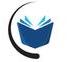 ΔΙΟΙΚΗΣΗ ΕΚΠΑΙΔΕΥΣΗΣ                        EDUCATIONMANAGEMENTΤΜΗΜΑ:  ΔΙΟΙΚΗΣΗΣ ΕΠΙΧΕΙΡΗΣΕΩΝ, ΠΑΤΡΑΣΔιεύθυνση: Μεγάλου Αλεξάνδρου 1,  263 34 ΠΑΤΡΑΤηλ.:  2610 369225, Φαξ: 2610 396184, website: manedu.teiwest.gr , email: manedu@teiwest.grΤΕΧΝΟΛΟΓΙΚΟ ΕΚΠΑΙΔΕΥΤΙΚΟ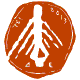 ΙΔΡΥΜΑ ΔΥΤΙΚΗΣ ΕΛΛΑΔΑΣΣΧΟΛΗ ΔΙΟΙΚΗΣΗΣ & ΟΙΚΟΝΟΜΙΑΣΤΜΗΜΑ:  ΔΙΟΙΚΗΣΗΣ ΕΠΙΧΕΙΡΗΣΕΩΝ, ΠΑΤΡΑΣΔιεύθυνση: Μεγάλου Αλεξάνδρου 1,  263 34 ΠΑΤΡΑΤηλ.:  2610 369210, Φαξ: 2610 396184, website: ba.teiwest.grΑ/ΑΕΠΩΝΥΜΟΌΝΟΜΑΚΑΤΣΙΜΠΕΛΗΣ ΑΘΑΝΑΣΙΟΣΘΑΝΑΣΟΥΛΙΑΣ ΑΝΤΡΕΑΣΚΑΡΑΜΠΕΛΑΣΠΑΝΑΓΙΩΤΗΣΣΟΦΙΑΣΑΘΑΝΑΣΙΟΣΚΑΤΣΙΚΑΔΕΛΗΣΜΙΧΑΗΛΚΥΠΡΙΩΤΗΣΔΙΟΝΥΣΙΟΣΔΗΜΑΚΟΠΟΥΛΟΥΦΩΤΕΙΝΗΡΑΛΛΗΣΔΙΟΝΥΣΙΟΣΦΡΑΓΚΟΥΛΗΣ ΔΗΜΗΤΡΙΟΣΑΓΓΕΛΟΠΟΥΛΟΥ ΔΙΑΜΑΝΤΩΧΡΟΥΤΑΣΑΛΕΞΑΝΔΡΟΣΓΥΦΤΟΓΙΑΝΝΗΜΑΡΙΑΛΑΜΠΡΑΚΑΚΗΠΑΝΑΓΙΩΤΑΚΑΠΡΟΥΛΙΑΣ ΑΠΟΣΤΟΛΟΣΠΟΛΥΔΩΡΟΥΒΑΣΙΛΙΚΗΠΟΤΑΜΙΑΝΟΣΑΝΤΩΝΙΟΣΠΕΤΡΟΠΟΥΛΟΥ ΑΝΑΣΤΑΣΙΑΣΤΑΘΟΥΛΙΑ ΠΑΝΑΓΙΩΤΑΤΑΧΑΟΥΡΑΝΙΑΠΕΙΜΑΝΙΔΟΥ ΔΕΣΠΟΙΝΑΤΣΟΥΝΗΣ ΕΥΑΓΓΕΛΟΣΝΙΚΟΛΑΚΟΠΟΥΛΟΣΔΗΜΗΤΡΙΟΣΤΖΑΝΟΠΟΥΛΟΣΓΕΩΡΓΙΟΣΒΛΑΧΟΥΣΤΑΜΑΤΙΝΑ-ΝΕΚΤΑΡΙΑΚΑΡΑΓΕΩΡΓΙΟΥ ΕΥΑΓΓΕΛΙΑΠΕΤΡΟΠΟΥΛΟΥ ΕΥΓΕΝΙΑΚΟΛΛΙΑΣΚΩΝΣΤΑΝΤΙΝΟΣΓΕΩΡΓΟΠΟΥΛΟΥ ΕΛΕΝΗΡΟΥΜΕΛΙΩΤΗΣ ΣΩΤΗΡΙΟΣΜΗΤΡΟΠΟΥΛΟΣ ΑΛΕΞΑΝΔΡΟΣΣΑΡΧΩΣΗ ΝΙΚΟΛΙΤΣΑΤΣΑΡΔΙΚΟΥΑΝΔΡΙΑΝΑΑΛΕΞΑΝΔΡΟΠΟΥΛΟΥΔΗΜΗΤΡΑΠΑΠΑΧΡΙΣΤΟΔΟΥΛΟΥΓΕΩΡΓΙΑΜΠΑΡΟΥΣΗ ΔΗΜΗΤΡΑΧΑΡΑΛΑΜΠΟΠΟΥΛΟΣΑΝΔΡΕΑΣ